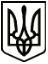 МЕНСЬКА МІСЬКА РАДАВИКОНАВЧИЙ КОМІТЕТ ПРОЄКТ РІШЕННЯ21 червня 2022 року	 м. Мена	 № Про надання дозволу на перепоховання останків померлого Керуючись ст. 30 Закону України «Про місцеве самоврядування в Україні»,  ст. 21 Закону України «Про поховання та похоронну справу» та розглянувши звернення гр. ...... Любов Василівни про надання дозволу на перепоховання останків померлого гр. .....Григорія Петровича, який помер 19.03.2022 р. (свідоцтво про смерть від 16.06.2022 р. Серія ......) з ........ Чернігівського району Чернігівської області на територію кладовища, що знаходяться в с. Феськівка Корюківського району Чернігівської області, враховуючи лист Головного управління Держпродспоживслужби в Чернігівській області від 17.06.2022 № 01-33-02-29/1426 про надання дозволу на перепоховання останків померлого гр. ..... Григорія Петровича, виконавчий комітет Менської міської радиВИРІШИВ:1. Надати дозвіл гр. ...... Любові Василівні на здійснення перепоховання останків померлого гр. ..... Григорія Петровича з ......... Чернігівського району Чернігівської області на територію кладовища, що знаходиться в с. Феськівка Корюківського району Чернігівської області.2. Роботи по виконанню перепоховання останків померлого гр. ......Григорія Петровича здійснити гр. ..... Любові Василівні за власний рахунок.3. Контроль за виконанням даного рішення покласти на першого заступника міського голови Неберу О.Л.Міський голова                                                                  Геннадій ПРИМАКОВ